Year 3 2021-22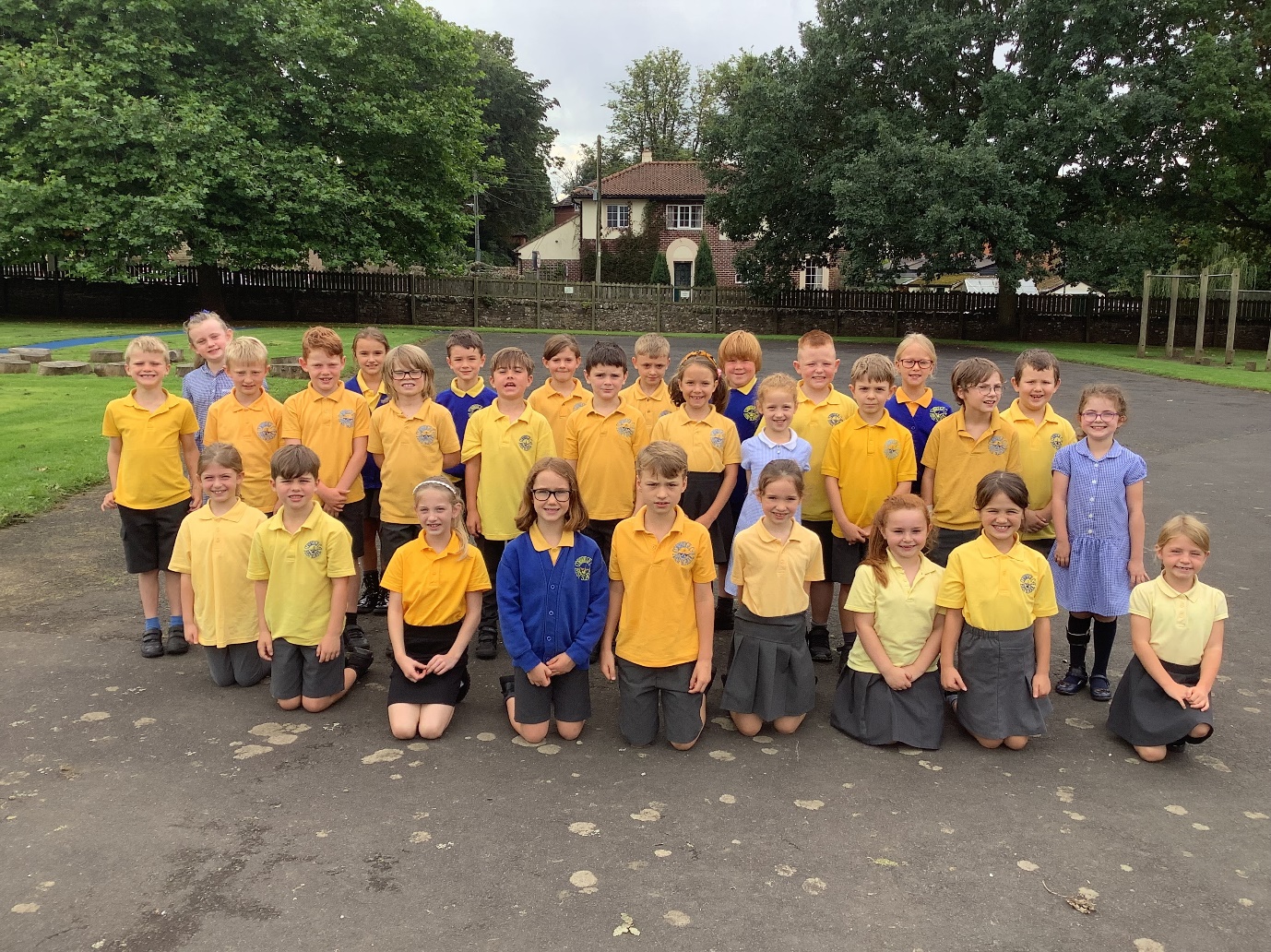 